	Yogyakarta, 15 September 2020	Mengetahui	Kaprodi Komunikasi                                      PJ Mata Kuliah	Wuri Rahmawati, M.Sc.                              Drs. Subagio, M.A.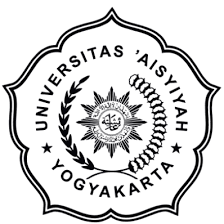 TIME LINETIME LINETIME LINETIME LINETIME LINETIME LINETIME LINE                           TAHUN AKADEMIK 20201                           TAHUN AKADEMIK 20201                           TAHUN AKADEMIK 20201                           TAHUN AKADEMIK 20201                           TAHUN AKADEMIK 20201FM-UNISA-AK-PBM-02-16/R0FM-UNISA-AK-PBM-02-16/R0FM-UNISA-AK-PBM-02-16/R0FM-UNISA-AK-PBM-02-16/R0FM-UNISA-AK-PBM-02-16/R0FM-UNISA-AK-PBM-02-16/R0FM-UNISA-AK-PBM-02-16/R0MATA KULIAHMATA KULIAHMATA KULIAHJURNALISTIK INVESTIGASI | 3 [KOM5029] | Komunikasi S1] - 1392JURNALISTIK INVESTIGASI | 3 [KOM5029] | Komunikasi S1] - 1392JURNALISTIK INVESTIGASI | 3 [KOM5029] | Komunikasi S1] - 1392JURNALISTIK INVESTIGASI | 3 [KOM5029] | Komunikasi S1] - 1392JURNALISTIK INVESTIGASI | 3 [KOM5029] | Komunikasi S1] - 1392JURNALISTIK INVESTIGASI | 3 [KOM5029] | Komunikasi S1] - 1392JURNALISTIK INVESTIGASI | 3 [KOM5029] | Komunikasi S1] - 1392PROGRAM STUDIPROGRAM STUDIPROGRAM STUDIKomunikasiKomunikasiKomunikasiKomunikasiKomunikasiKomunikasiKomunikasiFAKULTASFAKULTASFAKULTASFIESHUMFIESHUMFIESHUMFIESHUMFIESHUMFIESHUMFIESHUMSEMESTERSEMESTERSEMESTERGANJILGANJILGANJILGANJILGANJILGANJILGANJILNoKelas/KelKelas/KelTanggalJamJamRuangMateriDosenJenis Kuliah1AAMon 21 Sep 2008:00:00-10:00:0008:00:00-10:00:00E LEARNINGTeori 1 : Pengenalan RPS, Bahan Ajar, Kontrak Belajar; Pengertian Jurnalistik Investigasi.SUBAGIO; Drs; MATeori2A1A1Mon 21 Sep 2010:00:00-12:00:0010:00:00-12:00:00E LEARNINGPraktikum 1 : Brainstorming tentang Investigasi.SUBAGIO; Drs; MAPraktikum3AAMon 28 Sep 2008:00:00-10:00:0008:00:00-10:00:00E LEARNINGTeori 2 : Perkembangan Jurnalistik Investigasi.SUBAGIO; Drs; MATeori4A1A1Mon 28 Sep 2010:00:00-12:00:0010:00:00-12:00:00E LEARNINGPraktikum 2 : Teknik Reportase 1.SUBAGIO; Drs; MAPraktikum5AAMon 5 Oct 2008:00:00-10:00:0008:00:00-10:00:00E LEARNINGTeori 3 : Investigasi dengan Depth Reporting.SUBAGIO; Drs; MATeori6A1A1Mon 5 Oct 2010:00:00-12:00:0010:00:00-12:00:00E LEARNINGPraktikum 3 : Teknik Reportase 2.SUBAGIO; Drs; MAPraktikum7AAMon 12 Oct 2008:00:00-10:00:0008:00:00-10:00:00E LEARNINGTeori 4 : Ciri Jurnalistik Investigasi.SUBAGIO; Drs; MATeori8A1A1Mon 12 Oct 2010:00:00-12:00:0010:00:00-12:00:00E LEARNINGPraktikum 4 : Teknik Reportase 3.SUBAGIO; Drs; MAPraktikum9AAMon 19 Oct 2008:00:00-10:00:0008:00:00-10:00:00E LEARNINGTeori 5 : Penulisan Investigasi: Struktur.SUBAGIO; Drs; MATeori10A1A1Mon 19 Oct 2010:00:00-12:00:0010:00:00-12:00:00E LEARNINGPraktikum 5 : Produksi Penulisan Jurnalistik Investigasi 1.SUBAGIO; Drs; MAPraktikum11AAMon 26 Oct 2008:00:00-10:00:0008:00:00-10:00:00E LEARNINGTeori 6 : Penulisan Investigasi: Unsur.SUBAGIO; Drs; MATeori12A1A1Mon 26 Oct 2010:00:00-12:00:0010:00:00-12:00:00E LEARNINGPraktikum 6 : Produksi Penulisan Jurnalistik Investigasi 2.SUBAGIO; Drs; MAPraktikum13AAMon 2 Nov 2008:00:00-10:00:0008:00:00-10:00:00E LEARNINGTeori 7 : Etika dan Hukum dalam Investigasi.SUBAGIO; Drs; MATeori14A1A1Mon 2 Nov 2010:00:00-12:00:0010:00:00-12:00:00E LEARNINGPraktikum 7 : Produksi Penulisan Jurnalistik Investigasi 3.SUBAGIO; Drs; MAPraktikum15AAMon 23 Nov 2008:00:00-10:00:0008:00:00-10:00:00E LEARNINGTeori 8 : Investigative Reporting: PengertianSUBAGIO; Drs; MATeori16A1A1Mon 23 Nov 2010:00:00-12:00:0010:00:00-12:00:00E LEARNINGPraktikum 8 : Produksi Investigative Reporting 1.SUBAGIO; Drs; MAPraktikum17AAMon 30 Nov 2008:00:00-10:00:0008:00:00-10:00:00E LEARNINGTeori 9 : Investigative Reporting: 11 Langkah Paul Wiliams.SUBAGIO; Drs; MATeori18A1A1Mon 30 Nov 2010:00:00-12:00:0010:00:00-12:00:00E LEARNINGPraktikum 9 : Produksi Investigative Reporting 2.SUBAGIO; Drs; MAPraktikum19AAMon 7 Dec 2008:00:00-10:00:0008:00:00-10:00:00E LEARNINGTeori 10 :  Investigative Reporting: 2 Bagian + 7 Rincian Langkah Coroner.SUBAGIO; Drs; MATeori20A1A1Mon 7 Dec 2010:00:00-12:00:0010:00:00-12:00:00E LEARNINGPraktikum 10 : Investigative Reporting 3.SUBAGIO; Drs; MAPraktikum21AAMon 14 Dec 2008:00:00-10:00:0008:00:00-10:00:00E LEARNINGTeori 11 : Riset Investigasi.SUBAGIO; Drs; MATeori22A1A1Mon 14 Dec 2010:00:00-12:00:0010:00:00-12:00:00E LEARNINGPraktikum 11 : Produksi Precision Journalism 1.SUBAGIO; Drs; MAPraktikum23AAMon 21 Dec 2008:00:00-10:00:0008:00:00-10:00:00E LEARNINGTeori 12 : Hipotesis dan Survey.SUBAGIO; Drs; MATeori24A1A1Mon 21 Dec 2010:00:00-12:00:0010:00:00-12:00:00E LEARNINGPraktikum 12 : Produksi Precision Journalism 2.SUBAGIO; Drs; MAPraktikum25AAMon 28 Dec 2008:00:00-10:00:0008:00:00-10:00:00E LEARNINGTeori 13 : Wawancara Investigasi.SUBAGIO; Drs; MATeori26A1A1Mon 28 Dec 2010:00:00-12:00:0010:00:00-12:00:00E LEARNINGPraktikum 13 : Produksi Precision Journalism 3.SUBAGIO; Drs; MAPraktikum27AAMon 4 Jan 2108:00:00-10:00:0008:00:00-10:00:00E LEARNINGTeori 14 : Produksi Jurnlistik Investigasi Cetak dan Audio Visual.SUBAGIO; Drs; MATeori28A1A1Mon 4 Jan 2110:00:00-12:00:0010:00:00-12:00:00E LEARNINGPraktikum 14 : Produksi Jurnlistik Investigasi Cetak dan Audio Visual.SUBAGIO; Drs; MAPraktikum